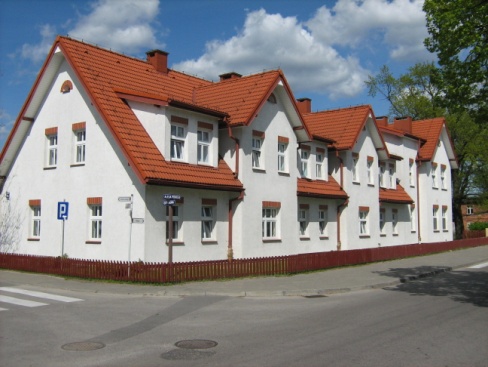 Dyrektor Gminnego Ośrodka Pomocy Społecznej w Nowej Wsi Wielkiej przedkłada sprawozdanie z wykonania zadań w 2021r. Sprawozdanie jest prezentacją wykonania finansowego i merytorycznego zadań w poszczególnych rozdziałach budżetowych, które stanowią załączniki do niniejszego pisma. Poszczególne analizy to podsumowanie i rozliczenie z wykonania działań w obrębie wszystkich zadań zleconych i własnych gminy wraz z działaniami podejmowanymi przez Gminny Ośrodek Pomocy Społecznej w Nowej Wsi Wielkiej w celu poprawy życia osób najbardziej potrzebujących wsparcia i pomocy.Do najważniejszych zadań gminy, a tym samym Gminnego Ośrodka Pomocy Społecznej jako jednostki powołanej do realizacji tych zadań, należy wspieranie osób i rodzin w wysiłkach zmierzających do zaspokojenia niezbędnych potrzeb życiowych oraz umożliwianie tym rodzinom przezwyciężania trudnych sytuacji życiowych, których nie są w stanie pokonać, wykorzystując własne zasoby i możliwości.											z poważaniem										Grażyna Wojtera - MoskalSprawozdanie roczne z wykonania budżetu Gminnego Ośrodka Pomocy Społecznej w Nowej Wsi Wielkiej w 2021r.1.1.  Roczny plan finansowy Środki finansowe ujęte w budżecie Gminnego Ośrodka Pomocy Społecznej w Nowej Wsi Wielkiej, zarówno na realizację zadań zleconych, jak i własnych, zabezpieczyły przewidywane potrzeby. Roczny plan wydatków 		na 2021r.	19.418.490,51złWykonanie wydatków 		w 2021r.	19.060.164,69złJak wynika z powyższego budżet Ośrodka w 2021 roku został wykonany w 98,16%. Działalność Gminnego Ośrodka Pomocy Społecznej w Nowej Wsi Wielkiej w 2021r. finansowana była z następujących źródeł:budżetu gminy Nowa Wieś Wielkabudżetu państwa, dotacje Wojewody Kujawsko – Pomorskiegobudżetu Marszałka Województwa Kujawsko - Pomorskiegobudżetu Funduszu Solidarnościowego budżetu Powiatowego Urzędu Pracy w Bydgoszczy środków Wojewódzkiego Funduszu Ochrony Środowiska i Gospodarki Wodnejśrodków wieloletniego rządowego programu „Posiłek w szkole i w domu”środków Funduszu PracyRoczne wykonanie wydatków Tabela 1. Wydatki na zadania własne gminy finansowane wyłącznie ze środków budżetu gminy Tabela 2. Wydatki na zadania własne gminy dofinansowane ze środków zewnętrznych – z budżetu Wojewody Kujawsko – Pomorskiego oraz środków na programy składane i realizowane przez Gminny Ośrodek Pomocy SpołecznejTabela 3. Wydatki na zadania zlecone gminie finansowane całkowicie ze środków zewnętrznychRoczne wykonanie dochodówTabela 4. Dochody uzyskane w wyniku realizacji zadań przez Gminny Ośrodek Pomocy Społecznej w Nowej Wsi WielkiejTabela 5. Dochody uzyskane  z tytułu zwrotu nienależnie pobranych świadczeń w wyniku realizacji zadań przez Gminny Ośrodek Pomocy Społecznej w Nowej Wsi WielkiejSprawozdanie z wykonania zadań pomocy społecznej w Gminie Nowa Wieś Wielka za 2021r.Wykonywanie zadań z obszaru pomocy społecznej jest obowiązkiem jednostki samorządu terytorialnego. Pomoc społeczna polega w szczególności na:
1) przyznawaniu i wypłacaniu przewidzianych ustawą świadczeń;
2) pracy socjalnej;
3) prowadzeniu i rozwoju niezbędnej infrastruktury socjalnej;
4) analizie i ocenie zjawisk rodzących zapotrzebowanie na świadczenia z pomocy społecznej;
5) realizacji zadań wynikających z rozeznanych potrzeb społecznych;
6) rozwijaniu nowych form pomocy społecznej i samopomocy w ramach zidentyfikowanych potrzeb. Beneficjentami pomocy społecznej są głównie osoby znajdujące się w trudnej sytuacji życiowej, osoby wykluczone lub zagrożone wykluczeniem społecznym, które własnym staraniem nie są w stanie zaspokoić niezbędnych potrzeb, swoich i rodziny. Gminę Nowa Wieś Wielka, według stanu na dzień 31 grudnia 2021r., zamieszkiwało 10069 osób (osoby zameldowane na pobyt stały i czasowy). Gminny Ośrodek Pomocy Społecznej w Nowej Wsi Wielkiej w 2021 roku objął wsparciem - świadczeniami bez względu na ich rodzaj, formę, liczbę i źródło finansowania – 805 osób z 356 rodzin.  Tym samym można stwierdzić, iż 7,99% ogółu mieszkańców gminy zostało objętych pomocą społeczną.Tabela 6. Liczba osób objętych pomocą społeczną. w stosunku do ogólnej liczby mieszkańców gminy – w podziale na poszczególne miejscowościTabela 7. Zakres zadań realizowanych w obszarze pomocy społecznej przez Gminny Ośrodek Pomocy Społecznej w Nowej Wsi WielkiejTabela 8. Formy i wielkość udzielanej pomocy przez Gminny Ośrodek Pomocy Społecznej w Nowej Wsi WielkiejSprawozdanie z wykonania zadań z zakresu świadczeń rodzinnych, wychowawczych, ustawy za życiem i funduszu alimentacyjnego oraz wydawanych zaświadczeń  za 2021r.Tabela 9. Zakres zadań realizowanych przez Gminny Ośrodek Pomocy Społecznej w Nowej Wsi Wielkiej w obszarze świadczeń rodzinnych, wychowawczych i funduszu alimentacyjnegoTabela 10. Formy i wielkość udzielanych świadczeń przez Gminny Ośrodek Pomocy Społecznej w Nowej Wsi Wielkiej w obszarze świadczeń rodzinnych, wychowawczych i funduszu alimentacyjnegoDziękuję za zapoznanie się ze sprawozdaniem,będę wdzięczna za uwagi i opinie,a także ewentualne propozycje rozszerzenia naszych działań.Grażyna Wojtera – MoskalDyrektor Gminnego Ośrodka Pomocy Społecznejw Nowej Wsi WielkiejRozdziałWyszczególnienie zgodnie z klasyfikacją budżetowąWydatki z budżetu gminyWydatki z budżetu gminyWydatki z budżetu gminyZadania własne gminyZadania własne gminy2019r.2020r.2021r.85153Zwalczanie narkomanii 9.872,953.281,306.250,0085154Przeciwdziałanie alkoholizmowi182.620,77194.504,97209.199,9585205Przeciwdziałanie przemocy w rodzinie – Zespół Interdyscyplinarny20.514,2411.410,7018.746,7385215Dodatki mieszkaniowe14.219,2416.888,4529.409,8185220Mieszkanie chronione45.348,8331.317,1449.351,8385508Rodziny zastępcze22.535,3425.790,9827.883,84Ogółem Ogółem 295.111,37283.193,54340.842,16RozdziałWyszczególnienie zgodnie z klasyfikacją budżetowąWydatki z budżetu gminyWydatki z budżetu gminyWydatki z budżetu gminyWydatki z budżetu państwa i innych źródełWydatki z budżetu państwa i innych źródełWydatki z budżetu państwa i innych źródełRozdziałZadania własne gminy 2019r.2020r.2021r.2019r.2020r.2021r.85203Ośrodki wsparcia – Środowiskowy Dom Samopomocy112.359,9640.600,9164.295,37770.942,18830.804,60804.575,8485213Ubezpieczenie zdrowotne za osoby pobierające zasiłek stały 00014.442,1317.618,4717.272,6385214Zasiłki okresowe, celowe i pomoc w naturze 35.380,0041.652,8063.713,37204.293,87201.902,00177.889,5185216Zasiłki stałe000170.908,74200.684,93191.384,5485219Ośrodek pomocy społecznej978.448,70913.496,951.112.426,42444.900,00518.061,00519.276,0085228Usługi opiekuńcze i program „Opieka 75+”26.612,5247.904,06123.648,5124.883,0029.189,4236.822,5085230Pomoc w zakresie dożywiania53.944,8063.211,7157.302,6080.917,2094.817,5785.953,9085295Pozostała działalność - konkurs ekologiczny w świetlicach środowiskowych001.245,562.250,002.250,002.250,0085295- program „Wspieraj seniora”0347,05002.280,79834,0285395Pozostała działalność – projekt „Klub Seniora w Gminie Nowa Wieś Wielka”13.500,0013.350,0024.513,84162.125,00157.650,00085504Program asystent rodziny38.599,9775.572,99107.584,7916.758,001.700,002000,001.146.485,991.155.535,561.554.730,461.121.477,941.226.154,181.838.258,94RozdziałWyszczególnienie zgodnie z klasyfikacją budżetowąKwota z budżetu państwaKwota z budżetu państwaKwota z budżetu państwaZadania zlecone gminieZadania zlecone gminie2019r.2020r.2021r.85195Pozostała działalność – ubezpieczenie zdrowotne świadczeniobiorców innych niż ubezpieczonych247,10612,46120,8685203Ośrodki wsparcia – Środowiskowy Dom Samopomocy770.942,18830.804,60804.575,8485228Specjalistyczne usługi opiekuńcze70.270,0055.774,0054.480,0085501Świadczenia wychowawcze – 500+8.735.409,7111.533.020,9711.800.998,3385502Świadczenia rodzinne3.634.469,044.123.707,084.173.462,5685503Karta Dużej Rodziny1.061,64356,96373,9385504Wspieranie rodziny – program „Dobry start”424.378,10421.359,00085513Ubezpieczenie zdrowotne za osoby pobierające świadczenia rodzinne25.793,3741.710,1656.520,93Ogółem Ogółem 13.662.571,1417.007.345,2316.890.532,45L.p.Zadania 2019r.2020r.2021r.1.Odpłatność za pobyt w Środowiskowym Domu Samopomocy14.069,998.927,491.834,192.Odpłatność za pobyt w mieszkaniu chronionym46.639,6440.091,6445.121,713.Odpłatność za usługi opiekuńcze20.299,1523.606,6233.252,994.Odpłatność za specjalistyczne usługi opiekuńcze18.677,5019.228,3121.505,625.Zwrot przez dłużników alimentacyjnych zaległości z tytułu wypłaconych rodzinom świadczeń z funduszu alimentacyjnego116.637,54126.896,09187.443,616.Zwrot przez dłużników alimentacyjnych zaległości z tytułu wypłaconych rodzinom świadczeń  zaliczki alimentacyjnej1.932,23551,712.347,70218.256,05219.301,86291.505,82L.p.Zadania 2019r.2020r.2021r.1.Świadczenia rodzinne9.376,4016.663,438.260,632.Odsetki od świadczeń rodzinnych1.365,071.721,261.234,373.Zasiłki okresowe1.342,48885,441.627,584.Zasiłki stałe5.265,713.146,0010.785,005.Świadczenia zdrowotne3.090,240,00754,656.Świadczenia wychowawcze – 500+8.741,576.879,57672,417.Odsetki od świadczeń wychowawczych711,97586,3553,8731.854,1729.882,0523.388,51L.pNazwa miejscowościLiczba mieszkańców2019r.Liczba mieszkańców2020r.Liczba mieszkańców2021r.Osoby objęte pomocą społecznąOsoby objęte pomocą społecznąOsoby objęte pomocą społecznąOsoby objęte pomocą społecznąOsoby objęte pomocą społecznąOsoby objęte pomocą społecznąL.pNazwa miejscowościLiczba mieszkańców2019r.Liczba mieszkańców2020r.Liczba mieszkańców2021r.Liczba osób2019r.%Liczba osób2020r.%Liczba osób2021r.%1.Nowa Wieś Wielka24552476243027511,2025610,3425510,492.Brzoza3131312330742628,362197,012187,093.Chmielniki566159916,07813,111118,644.Dąbrowa Wielka2542632504718,054316,3540165.Dobromierz1912001952312,04157,5136,666.Dziemionna687696691568,15466,61507,237.Emilianowo91010222,222202208.Jakubowo8380782226,5167,567,699.Januszkowo2192152112310,5177,91209,4710.Kobylarnia500517542367,2275,22162,9511.Kolankowo51505347,842459,4312.Leszyce8582931011,7689,7688,613.Nowa Wioska1431501612013,99138,67148,6914.Nowe Smolno234228236166,84187,89177,2015.Olimpin653662673487,35294,38284,1616.Piecki171815317,65211,1132017.Prądocin728749820567,69456,01394,7518Tarkowo Dolne4404604785712,956013,046012,55993610040100699699,758168,138057,99L.p.Zadania realizowane z obszaru pomocy społecznejZakres realizowanych zadań1.Przeprowadzanie wywiadów środowiskowych. Podstawą przyznania świadczeń z pomocy społecznej jest przeprowadzenie wywiadu środowiskowego w miejscu zamieszkania osoby ubiegającej się o pomoc. W wyniku wywiadu pracownik socjalny rozpoznaje sytuację rodzinną, społeczną, materialną, zdrowotną i bytową osoby lub rodziny i zapewnia lub organizuje pomoc w tym zakresie.Liczba wywiadów691Liczba decyzji10312.Organizacja i wydawanie pomocy rzeczowej i w naturze osobom i rodzinom.Pracownicy GOPS przy współpracy z PKPS wydają żywność w ramach programu PO PŻ oraz odzież, meble, sprzęt agd. i inne rzeczy przyjmowane i przekazywane w formie darowizn.375 osób18.862,44kg3.Przeprowadzanie wywiadów i sprawdzanie sytuacji rodzinnej na zlecenie instytucji do tego uprawnionych np. innych ośrodków pomocy społecznej, sądu, prokuratury, policji354.Uczestniczenie w rozprawach sądowych, w których stroną są klienci ośrodka pomocy społecznej, w sprawach o ograniczenie władzy rodzicielskiej, przymusowe leczenie odwykowe i inne.35.Prowadzenie Klubu Seniora w świetlicy wiejskiej w Prądocinie do którego uczęszczają osoby niesamodzielne, a w szczególności  niepełnosprawne  w wieku poprodukcyjnym356Świadczenie pracy socjalnej mającej na celu pomoc osobom i rodzinom we wzmacnianiu lub odzyskiwaniu zdolności do funkcjonowania w społeczeństwie poprzez pełnienie odpowiednich ról społecznych oraz tworzenie warunków sprzyjających temu celowi692L.p.Formy realizowanych świadczeń  pomocy społecznejLiczba świadczeń / liczba osób2019r.Liczba świadczeń / liczba osób2020r.Liczba świadczeń / liczba osób2021r.1.Zasiłek stały - przyznawany osobom niezdolnym do pracy z powodu wieku lub niepełnosprawności, których dochód nie przekracza w przypadku osoby samotnie gospodarującej kwoty 701,00zł, w przypadku rodziny 528,00zł na osobę w rodzinie (w wysokości do 645,00zł dla osoby samotnej i wysokości do 528,00zł osoby w rodzinie)29 osób299 świadczeń36 osób356 świadczeń33 osoby348 świadczeń2.Opłacenie składki zdrowotnej, za osoby pobierające zasiłek stały z pomocy społecznej nie podlegające obowiązkowi ubezpieczenia zdrowotnego z innego tytułu26 osób272 świadczenia34 osób346 świadczeń31 osób332 świadczenia3.Zasiłek okresowy - podstawowe narzędzie finansowe do pracy z rodzinami o  najniższych   dochodach. Zawiera on procent gwarancji, który wynosi 50 % różnicy pomiędzy kryterium dochodowym rodziny a dochodem faktycznym tej rodziny302 osoby556 świadczeń295 osób349 świadczeń262 osób509 świadczeń4.Zasiłek celowy - przyznawany rodzinom o najniższych dochodach w celu uzupełnienia potrzeb (np. zakupu węgla, leków, odzieży, żywności itp.)42 osoby43 świadczenia24 osób48 świadczeń34 osób59 świadczeń5.Specjalny zasiłek celowy – przyznawany rodzinom lub osobom u których wystąpiły szczególne okoliczności w tym zdarzenia losowe, a dochód osoby lub rodziny przekracza kryterium119 osób108 świadczeń 61 osób91 świadczeń75 osób121 świadczeń6.Węgiel - przyznawany osobom samotnym, niepełnosprawnym w wieku poprodukcyjnym15 osób14 osób17 osób7.Specjalistyczne usługi opiekuńcze dostosowane do szczególnych potrzeb osób niepełnosprawnych w tym zaburzonych psychicznie. Specjalistyczne usługi opiekuńcze świadczone są przez opiekuna, asystenta osoby  niepełnosprawnej, pielęgniarkę, lekarza psychiatrę, psychologa oraz pracownika socjalnego83 osoby5144 h55 osób4356 h61 osób4773 h8.Usługi opiekuńcze świadczone na rzecz osób, które z powodu wieku, choroby lub innych przyczyn wymagają pomocy innych osób, a są jej pozbawione, w tym dla osób objętych rządowym programem 75+18 osób4876 h18 osób4982 h19 osób5708 h9.Opieka wytchnieniowa – rządowy program mający na celu pomoc osobom sprawującym bezpośrednią opiekę nad osobami  niepełnosprawnymi3 osoby5 osób6 osób10.Asystent osobisty osoby niepełnosprawnej02 osoby011.Asystent rodziny -  wspierający rodziny w kryzysie oraz niewydolne w zakresie opiekuńczo – wychowawczym15 rodzin16 rodzin16 rodzin12.Program rządowy „ Posiłek w szkole i w domu” którego celem jest wspieranie gmin w wypełnianiu zadań własnych o charakterze obowiązkowym w zakresie dożywiania dzieci oraz zapewnienie posiłku osobom jego pozbawionym372 osoby10733 posiłki570 świadczeń340 osób3976 posiłki980 świadczeń326 osób6337 posiłków637 świadczeń13.Karta Dużej Rodziny to system zniżek i dodatkowych uprawnień dla rodzin 3+ zarówno w instytucjach publicznych, jak i w firmach prywatnych. Posiadacze KDR mają możliwość tańszego korzystania z oferty podmiotów m.in. z branży spożywczej, paliwowej, bankowej czy rekreacyjnej1130 kart342 osób/ 2019r.1252 karty122 karty / 2020r.133482 karty / 2021r.14."Metropolitalna Karta Seniora 60+" umożliwia starszym mieszkańcom zamieszkującym naszą gminę uzyskanie zniżek w wielu instytucjach i firmach zlokalizowanych na terenie Bydgoszczy, na terenie gmin zrzeszonych w ramach "Metropolii Bydgoszcz", a nawet całego kraju253 karty92 osób/ 2019r.287 kart34 osoby / 2020r.303 karty16 osób / 2021r.15.Dodatki mieszkaniowe18 rodzin14 rodzin18 rodzinL.p.Zadania realizowane z obszaru świadczeń rodzinnych, wychowawczych, ustawy za życiem, dobrego startu i funduszu alimentacyjnegoZakres realizowanych zadań2019r.Zakres realizowanych zadań2020r.Zakres realizowanych zadań2021r.1.Przyjmowanie, wspólne z wnioskodawcą wypełnianie wniosków oraz wydanie decyzji dotyczących:  3.207 1935 wniosków2011decyzji2119 wniosków2286 decyzji1.1.     zasiłków rodzinnych  z dodatkami494 367 wniosków366 decyzji286 wniosków   392 decyzje1.2.     świadczeń opiekuńczych 99 114 wniosków202 decyzje109 wniosków   207decyzji1.3.     jednorazowej zapomogi z tyt.urodzenia dziecka 8076 wniosków73 decyzje52 wnioski51 decyzji2. Świadczenia wychowawcze 500+1.455202 wnioski96 decyzji1469 wniosków1417 decyzji3. Fundusz alimentacyjny6757 wniosków63 decyzje59 wniosków77 decyzji4.Świadczenie rodzicielskie27 wnioski24 decyzje27 wniosków26 decyzji5.Wydawanie zaświadczeń100 wniosków100 zaświadczeń117 wniosków116 zaświadczeń6.Pobieranie danych za pomocą systemów teleinformatycznych z ZUS, PUP, KRUS, CBB, PESEL, CEIDG, EKSMOoN, JEDOSTKI TERENOWE;50.50223.422pobrania danych34.951pobrań danych7.Wystosowanie wniosków do komorników sądowych oraz do prokuraturyi zawiadomień na policję11756 wniosków63 zawiadomienia53 wnioski77 zawiadomień8.Nadzór nad stanem zadłużenia dłużników alimentacyjnych161 174 dłużników alimentacyjnych194 dłużników alimentacyjnychL.p.Formy realizowanych świadczeń  
z obszaru świadczeń rodzinnych, wychowawczych, ustawy za życiem, dobrego startu i funduszu alimentacyjnego2019r.2019r.2020r.2020r.2021r.2021r.L.p.Formy realizowanych świadczeń  
z obszaru świadczeń rodzinnych, wychowawczych, ustawy za życiem, dobrego startu i funduszu alimentacyjnegoLiczbazrealizowanych świadczeńLiczba osób/rodzinLiczbazrealizowanych świadczeńLiczba osób/rodzinLiczbazrealizowanych świadczeńLiczba osób/rodzin1.Wypłata zasiłków dla opiekuna (620 zł)706365002.Opłacanie składek na ubezpieczenie społeczne47942 54552545523.Opłacanie składek na ubezpieczenie zdrowotne2152027627322284.Wypłata zasiłków rodzinnych z dodatkami9016636865558549013465.Wypłata świadczeń pielęgnacyjnych (1977 zł)5594875771814776.Wypłata zasiłków pielęgnacyjnych (215,84 zł)2954248291626129882237.Wypłata jednorazowej zapomogi (becikowe)7474696950508.Wypłata specjalnego zasiłku opiekuńczego (620 zł)41791009.Wypłata świadczeń z FA69268/4776975/547665610.Wypłata świadczeń 500+17174125522794126423432136411.Wypłata świadczenia 300+136996413599760012.Wypłata świadczeń rodzicielskich ( 1000 zł)267352503929217